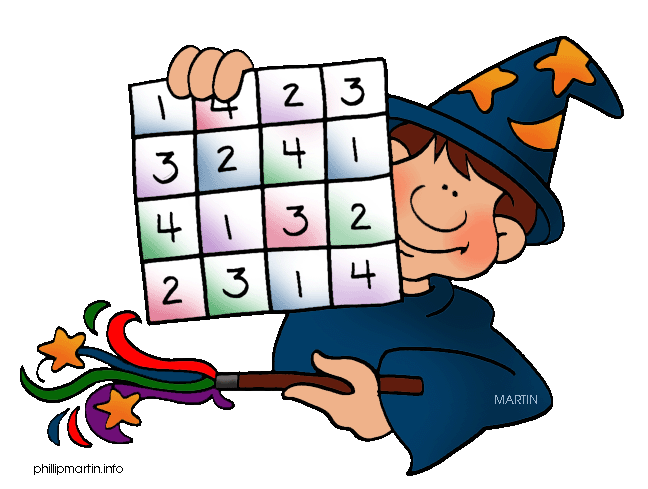 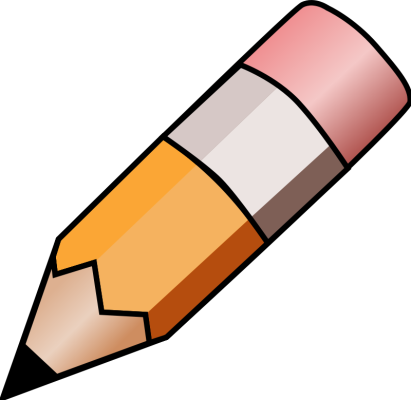 YEAR 1 HOME LEARNING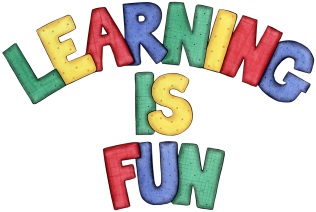 YEAR 1 HOME LEARNINGDate Set01.03.19Date Due08.03.19MathleticsPlace value and measurement.SpellodromeWritingSet spellings: words with ff, ll, ss, zz, ck, nk and words ending in y.Every Friday we will set spellings and a writing task. Please check your child’s Pink Home Learning book for more details. Hand in: By the following Wednesday. ReadingRecommended daily reading time:KS1 15-20 minutes Home Learning ProjectDate Set:01.03.19   Date Due: 08.3.19Year 1 Home LearningOur topic for this half term is “Who was famous when mum and dad were little?”To start off our topic we would like you to write a brief fact file about someone who was famous when your mum and dad were little. E.G Princess Diana and Nelson Mandela.We look forward to reading your fact files. If you need any help please see Miss Cabigas or Mrs Ahmed.Greek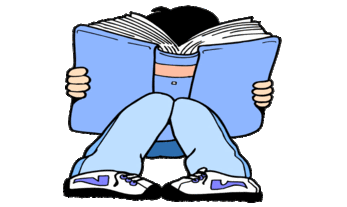 Please go to Greek Class Blog for Greek Home LearningGreek Class - St Cyprian's Greek Orthodox Primary Academy